  Эмоции играют важную роль в жизни детей. Они помогают ребенку приспособиться к той или иной ситуации. Эмоции ребенка — это «послание» окружающим его взрослым о его состоянии.Дети 3—5 лет уже в состоянии распознавать свое внутреннее эмоциональное состояние, эмоциональное состояние сверстников и выразить свое отношение к ним, т. е. ребенок-дошкольник отлично понимает, что его друг расстроен, обижен или испуган, а его соперник, например, разгневан. Благодаря этому эмоции участвуют в формировании социальных взаимодействий и привязанностей. Люди различают шесть основных эмоций — радость, грусть, гнев, удивление, отвращение и страх. 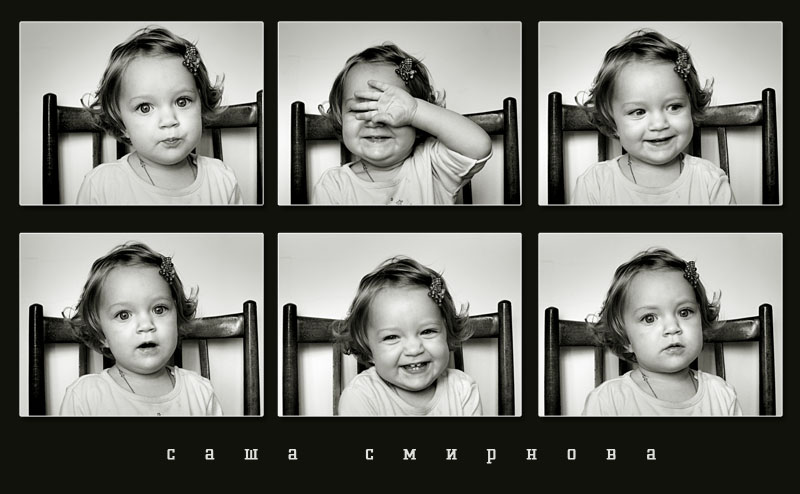 Памятка«Страна эмоций»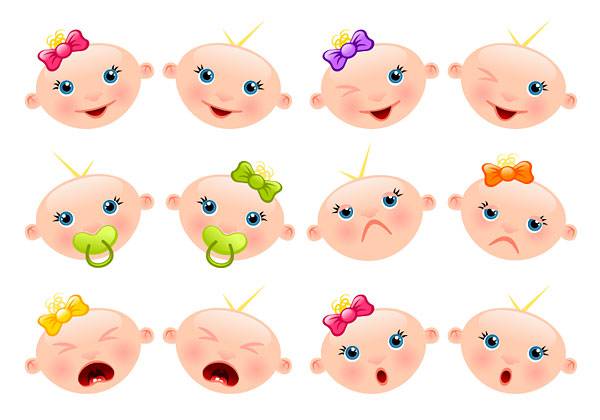 2013г           Если ребенок кинестетик  Для него важны прикосновения, по ним он судит о том, как вы к нему относитесь. У него чаще, чем у других детей, меняется настроение, он раним и обидчив. Лучше всего запоминает информацию в процессе деятельности. Если ребенок ауидиалист   Любой активности он предпочитает разговор.Может беседовать даже сам с собой.Вряд ли поймет ваш выразительный взгляд .     (сердитый, обиженный, гневный)Он хорошо запоминает словесный материал.Для быстрого приобретения навыков предложите ребенку комментировать то, что он делает. Если ребенок визуалист Ему могут не нравиться прикосновения других людей. Он больше других детей пугается эмоциональных вспышек окружающих и конфликтов. Быстрее воспринимает материал, который хорошо иллюстрирован. Легче приобретает навыки путем наблюдения. На индивидуальных занятиях его результаты лучше, чем при работе в группе. Жизнь без эмоцийтакже невозможна,как и без ощущений.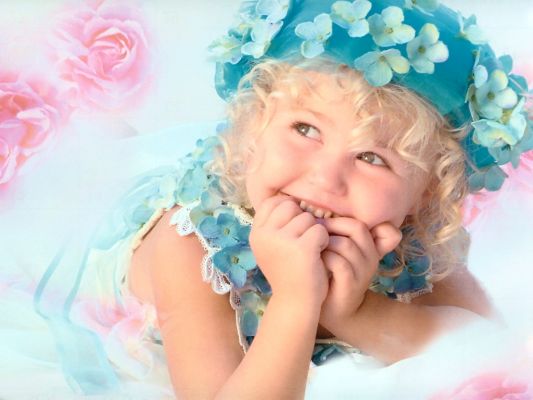 Список использованной литературы: 1.  \\Serv2\nss\User\grp32\Городничая Е.А\ Формирование взаимоотношений детей в сюжетно. docx.2. О.Л. Князева, Р.Б.Стеркина. Я Ты, Мы: Социально эмоциональное развитие детей от 3 до 6 лет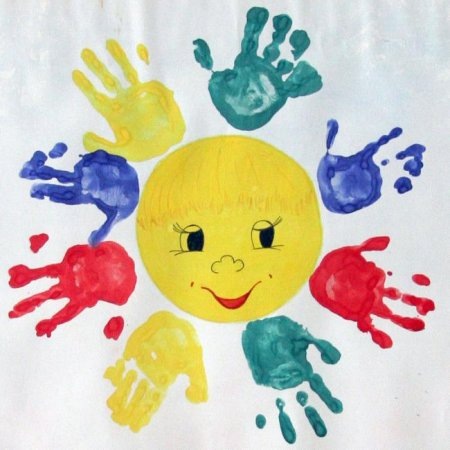 